Grupa 5-6 latki         Temat tygodnia ,, Łąka w maju” – 20.05.2020Temat dnia:  ,, Wiosna na łące”1. Zabawa Na wiosennej łące.Dzieci wspólnie z R. próbują naśladować ruchy zwierząt i roślin żyjących na wiosennej łące (np. stokrotki – stanie ze złączonymi nogami, prosto, z głową wyciągniętą do góry, z rozłożonymi rękami…). Potem razem przedstawiają wiosenną łąkę, wcielając się w wybrane zwierzęta i rośliny. 2. Karta pracy, cz. 4, s. 42. https://flipbooki.mac.pl/przedszkole/druk/npoia-bbplus-kp-4.pdfLiczenie pszczół. Łączenie pszczół z obrazkiem plastrów, do których lecą. Kończenie kolorowania plastrów miodu. Oglądanie zdjęć. Słuchanie nazw produktów, które otrzymujemy dzięki pszczołom. (Degustacja różnych miodów).3. Zabawy przy piosence Wiosna na łące.https://www.youtube.com/watch?v=814z9TpphkwZwrotka I 							   Dzieci: Dziś na łąkę przyszła Wiosna   				drobnymi krokami biegnie w kwiecistej sukience   					Wiosna, budzi maki i stokrotki,      					dzieci płynnie										przechodzą z przysiadu, jedno po drugim, jaskry i kaczeńce.  		 				do      pozycji stojącej,Refren: Ptaki trele wyśpiewują,   					dzieci maszerują w lewą stronę, świeci ciepłe słońce,    					zatrzymują się, poruszają dłońmi 								uniesionymi     w górę, w rosie kąpią się biedronki.   					wykonują obrót wokół siebie, Wiosna już na łące!  						wykonują ukłon.Zwrotka II Świerszcz zielone stroi skrzypce,				bieg dookołada dziś pierwszy koncert.Tańczą pszczoły i motyle,			dz. zatrzymują się, naśladują ruchy skrzydełżabki i chrabąszcze.					wykonują dwa podskoki obunóż.Refren: Ptaki trele wyśpiewują,   					dzieci maszerują w lewą stronę, świeci ciepłe słońce,    					zatrzymują się, poruszają dłońmi 								uniesionymi     w górę, w rosie kąpią się biedronki.   					wykonują obrót wokół siebie, Wiosna już na łące!  						wykonują ukłon.4. Wykonanie biedronek.  Rozmowa na temat budowy biedronki. Obrazek biedronki. R. na zdjęciu/ilustracji pokazuje części ciała biedronki, nazywa je (pancerz, pod nim skrzydła, głowa, oczy, aparat gębowy, nogi, czułki). Biedronki należą do rodziny chrząszczy. Przechodzą przez stadia przeobrażenia (jak np. motyl). W Polsce najczęściej spotykanymi gatunkami biedronek są dwukropki i siedmiokropki, co oznacza, że liczba kropek nie wskazuje na wiek, tylko na gatunek. Biedronki są pożyteczne, bo zjadają mszyce – szkodniki roślin.  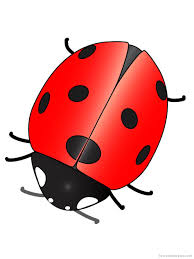 5. Wykonanie biedronek.http://krokotak.com/2009/05/kalinka/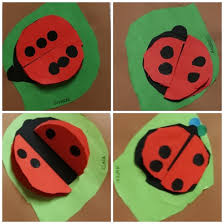 6. Ćwiczenia logorytmiczne Rób to, o czym mówi wiersz. Dzieci poruszają się razem z R. zgodnie z tekstem wypowiadanego przez niego wierszyka. Następnie poruszają się same podczas recytacji przez R. Zrób do przodu cztery kroki           			          Klaśnij w ręce razy pięć,i rozejrzyj się na boki. 					na klaskanie też masz chęć!Tupnij nogą raz i dwa, 					Wokół obróć się, raz dwa,	ta zabawa nadal trwa.					           piłka skacze hop-sa-sa.	Teraz w lewo jeden krok, 					Ręce w górę i na boki,	przysiad, i do góry skok.					zrób zajęcze cztery skoki.	Zrób do tyłu kroków trzy,					Gdy się zmęczysz, poleż sobie,by koledze otrzeć łzy. 					i wyciągnij w górę nogę.7. Aktywne słuchanie muzyki Antonia Vivaldiego Cztery pory roku. Wiosna. https://www.youtube.com/watch?v=jdLlJHuQeNIDuży zielony kawałek materiału, nagranie utworu Antonia Vivaldiego Cztery pory roku. Wiosna, dla dziecka: kolorowy papier, nożyczki. Dzieci wycinają różne kwiaty z kolorowego papieru i układają je na dużym zielonym kawałku materiału. Podczas zabawy wchodzą w role wiosennego wiatru, który pojawił się nad majową łąką. Dziecko chwyta kawałek materiału i unosi go w górę. Ilustruje muzykę następującym ruchem: − fragment wykonany głośno: dzieci poruszają materiałem w taki sposób, aby kwiatki podskakiwały wysoko, − fragment wykonany cicho: dzieci delikatnie poruszają materiałem, w taki sposób, aby kwiatki podskakiwały niezbyt wysoko, − powtórzenie czynności z punktu 1: dzieci wolno poruszają się w prawą stronę,− powtórzenie czynności z punktu 2: dzieci poruszają się w lewą stronę, kładą materiał na podłodze. Improwizują ruchy wiatru, biegając po sali zgodnie z charakterem muzyki; kładą się na podłodze, jeszcze nieznacznie poruszając rękami i nogami, ale coraz wolniej, aż na koniec zabawy wiatr cichnie i dzieci zastygają bez ruchu.  8. Mieszkańcy łąki - film o robakach - bajka edukacyjna https://www.youtube.com/watch?v=8krnRKa9jWI